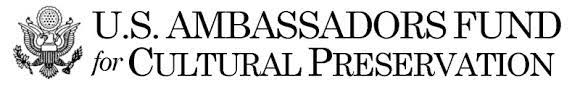 1st RoundApplication FormAFCP 2022 Grants Competition - AFCP 2022 Grants Competition - Project Applicant InformationProject Applicant InformationProject LocationProject LocationProject ObjectiveProject Objective*Activities DescriptionActivities DescriptionDesired ResultsDesired Results**Why it is in the interests of the U.S. government to fund the projectWhy it is in the interests of the U.S. government to fund the project*Five (5) High Quality Digital Images (JJPEG) and Audiovisual Files that convey the Nature, Condition, and Urgency of the Project Five (5) High Quality Digital Images (JJPEG) and Audiovisual Files that convey the Nature, Condition, and Urgency of the Project *